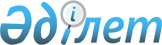 О некоторых вопросах ввоза сахара белого и сахара-сырца тростникового на территорию Республики Казахстан
					
			Утративший силу
			
			
		
					Приказ Министра сельского хозяйства Республики Казахстан от 22 февраля 2022 года № 47. Зарегистрирован в Министерстве юстиции Республики Казахстан 23 февраля 2022 года № 26904. Утратил силу приказом Министра сельского хозяйства Республики Казахстан от 14 мая 2024 года № 158.
      Сноска. Утратил силу приказом Министра сельского хозяйства РК от 14.05.2024 № 158 (вводится в действие после дня его официального опубликования).
      В соответствии с пунктом 3 статьи 18 Закона Республики Казахстан "О регулировании торговой деятельности" и подпунктом 7.1.37 пункта 7 Решения Комиссии Таможенного союза от 27 ноября 2009 года № 130 "О едином таможенно-тарифном регулировании Евразийского экономического союза" ПРИКАЗЫВАЮ:
      1. Утвердить:
      1) размер и срок действия квоты на ввоз сахара белого и сахара-сырца тростникового на территорию Республики Казахстан согласно приложению 1 к настоящему приказу;
      2) Правила распределения квот на ввоз сахара белого и сахара-сырца тростникового на территорию Республики Казахстан согласно приложению 2 к настоящему приказу.
      2. Признать утратившим силу приказ исполняющего обязанности Министра сельского хозяйства Республики Казахстан от 19 июля 2021 года № 214 "О некоторых вопросах ввоза сахара белого и сахара-сырца тростникового на территорию Республики Казахстан" (зарегистрирован в Реестре государственной регистрации нормативных правовых актов № 23610).
      3. Департаменту агропродовольственных рынков и переработки сельскохозяйственной продукции Министерства сельского хозяйства Республики Казахстан в установленном законодательством порядке обеспечить:
      1) государственную регистрацию настоящего приказа в Министерстве юстиции Республики Казахстан;
      2) размещение настоящего приказа на интернет-ресурсе Министерства сельского хозяйства Республики Казахстан после его официального опубликования.
      4. Контроль за исполнением настоящего приказа возложить на курирующего вице-министра сельского хозяйства Республики Казахстан.
      5. Настоящий приказ вводится в действие после дня его официального опубликования и распространяется на правоотношения, возникшие с 20 декабря 2021 года.
      "СОГЛАСОВАН"Министерство финансовРеспублики Казахстан
      "СОГЛАСОВАН"Министерство торговли и интеграцииРеспублики Казахстан
      "СОГЛАСОВАН"Министерство национальной экономикиРеспублики Казахстан Размер и срок действия квоты на ввоз сахара белого и сахара-сырца тростникового на территорию Республики Казахстан
      Сноска. Приложение 1 - в редакции приказа Министра сельского хозяйства РК от 13.09.2022 № 290 (вводится в действие после дня его официального опубликования). Правила распределения квот на ввоз сахара белого и сахара-сырца тростникового на территорию Республики Казахстан Глава 1. Общие положения
      1. Настоящие Правила распределения квот на ввоз сахара белого и сахара-сырца тростникового на территорию Республики Казахстан (далее – Правила) разработаны в соответствии с пунктом 3 статьи 18 Закона Республики Казахстан "О регулировании торговой деятельности" и подпунктом 7.1.37 пункта 7 Решения Комиссии Таможенного союза от 27 ноября 2009 года № 130 "О едином таможенно-тарифном регулировании Евразийского экономического союза" и определяют порядок распределения квот на ввоз сахара белого, предназначенного исключительно для реализации на внутреннем рынке или для производства сахаросодержащей продукции, и сахара-сырца тростникового, предназначенного для промышленной переработки, на территорию Республики Казахстан.
      Сноска. Пункт 1 - в редакции приказа Министра сельского хозяйства РК от 11.04.2022 № 104 (вводится в действие после дня его официального опубликования).


      2. В настоящих Правилах используются следующие понятия:
      1) квота – фиксированный объем сахара белого, предназначенного исключительно для реализации на внутреннем рынке или для производства сахаросодержащей продукции, и сахара-сырца тростникового, предназначенного для промышленной переработки, который освобождается от уплаты ввозной таможенной пошлины при ввозе на территорию Республики Казахстан;
      2) товар:
      сахар белый – сахар белый, классифицируемый кодом 1701 99 100 Товарной номенклатуры внешнеэкономической деятельности Евразийского экономического союза (далее – ТН ВЭД ЕАЭС) и предназначенный исключительно для реализации на внутреннем рынке или для производства сахаросодержащей продукции;
      сахар-сырец тростниковый – сахар-сырец тростниковый субпозиций 1701 13 и 1701 14 ТН ВЭД ЕАЭС, предназначенный для промышленной переработки.
      Сноска. Пункт 2 - в редакции приказа Министра сельского хозяйства РК от 11.04.2022 № 104 (вводится в действие после дня его официального опубликования).

 Глава 2. Порядок распределения квот на ввоз сахара белого и сахара-сырца тростникового
      3. Уполномоченный орган в области развития агропромышленного комплекса (далее – уполномоченный орган) не позднее 3 (трех) рабочих дней со дня введения в действие настоящих Правил размещает на интернет-ресурсе уполномоченного органа www.gov.kz объявление о приеме заявок на участие в распределении квот на ввоз сахара белого, предназначенного для производства сахаросодержащей продукции, и сахара-сырца тростникового, предназначенного для промышленной переработки, на территорию Республики Казахстан на период с 20 декабря 2021 года по 14 апреля 2022 года.
      Уполномоченный орган не позднее 15 апреля 2022 года размещает на интернет-ресурсе уполномоченного органа объявление о приеме заявок на участие в распределении объемов квот на ввоз сахара белого, предназначенного исключительно для реализации на внутреннем рынке или для производства сахаросодержащей продукции, и сахара-сырца тростникового, предназначенного для промышленной переработки, на период с 15 апреля 2022 года по 31 августа 2022 года.
      Уполномоченный орган не позднее 7 июля 2022 года размещает на интернет-ресурсе уполномоченного органа объявление о приеме заявок на участие в распределении объемов квот на период с 7 июля 2022 года по 31 октября 2022 года:
      в размере 85 % от объема распределяемой квоты – на ввоз сахара-сырца тростникового, предназначенного для промышленной переработки, и сахара белого, предназначенного исключительно для реализации на внутреннем рынке, между заявителями-сахарными заводами;
      в размере 15 % от объема распределяемой квоты – на ввоз сахара белого (категория "экстра"), предназначенного для производства сахаросодержащей продукции, между заявителями.
      Лимит на одного заявителя-сахарного завода для подачи заявки на участие в распределении квот на ввоз сахара-сырца тростникового, предназначенного для промышленной переработки, и сахара белого, предназначенного исключительно для реализации на внутреннем рынке, в соответствии с частью третьей настоящего пункта, составляет в совокупном объеме не более 30000 (тридцать тысяч) тонн.
      Уполномоченный орган не позднее 15 сентября 2022 года размещает на интернет-ресурсе уполномоченного органа объявление о приеме заявок на участие в распределении объемов квот на ввоз сахара белого, предназначенного исключительно для реализации на внутреннем рынке или для производства сахаросодержащей продукции, и сахара-сырца тростникового, предназначенного для промышленной переработки, на период с 15 сентября 2022 года по 31 декабря 2022 года (далее – объявление).
      Минимальный заявленный объем на одного заявителя для подачи заявки на участие в распределении объемов квот на ввоз сахара белого, предназначенного исключительно для реализации на внутреннем рынке или для производства сахаросодержащей продукции, в соответствии с частью пятой настоящего пункта, составляет в совокупном объеме не менее 3 300 (три тысячи триста) тонн.
      Минимальный заявленный объем на одного заявителя для подачи заявки на участие в распределении объемов квот на ввоз сахара-сырца тростникового, предназначенного для промышленной переработки, в соответствии с частью пятой настоящего пункта, составляет в совокупном объеме не менее 3 300 (три тысячи триста) тонн.
      В объявлении указывается следующая информация:
      1) объем квоты, который будет распределяться между заявителями;
      2) дата и время начала и завершения приема заявок;
      3) перечень необходимых документов для получения квоты.
      Срок окончательной даты представления заявителями заявок составляет 5 (пять) рабочих дней со дня размещения объявления.
      Сноска. Пункт 3 - в редакции приказа Министра сельского хозяйства РК от 13.09.2022 № 290 (вводится в действие после дня его официального опубликования).


      3-1. Для получения квоты на ввоз сахара белого, предназначенного исключительно для реализации на внутреннем рынке или для производства сахаросодержащей продукции, заявителем подается заявка на участие в распределении квот на ввоз сахара белого на территорию Республики Казахстан по форме согласно приложению 1 к настоящим Правилам (далее – заявка).
      Для получения квоты на ввоз сахара-сырца тростникового, предназначенного для промышленной переработки, заявителем подается заявка на участие в распределении квот на ввоз сахара-сырца тростникового на территорию Республики Казахстан по форме согласно приложению 2 к настоящим Правилам (далее – заявка).
      К заявке прилагаются следующие документы:
      1) копии контрактов (договоров), на основании которых планируется осуществить ввоз товаров;
      2) подтверждение наличия у заявителя финансовых средств в размере 100 % от заявленного объема на ввоз товаров на территорию Республики Казахстан (письмо-подтверждение от банка о наличии средств: выписка со счета на дату подачи заявки, наличие открытой кредитной линии в достаточном объеме).
      Сноска. Правила дополнены пунктом 3-1 в соответствии с приказом Министра сельского хозяйства РК от 13.09.2022 № 290 (вводится в действие после дня его официального опубликования).


      4. Документы, составленные на иностранном языке, предоставляются с переводом на казахский либо русский язык. Верность перевода с одного языка на другой либо подлинность подписи переводчика необходимо нотариально засвидетельствовать в соответствии со статьей 80 Закона Республики Казахстан "О нотариате".
      5. Заявка, подписанная первым руководителем заявителя, либо уполномоченным лицом на основании соответствующего документа, подтверждающего полномочия, и прилагаемые к заявке документы предоставляются нарочно через канцелярию уполномоченного органа или в электронном виде на электронный адрес канцелярии уполномоченного органа.
      Заявка и прилагаемые к заявке документы принимаются и регистрируются в канцелярии уполномоченного органа в день их поступления с присвоением регистрационного номера и даты, и направляются в структурное подразделение уполномоченного органа, непосредственно осуществляющее рассмотрение документов. 
      При обращении заявителя после окончания рабочего времени, в выходные и праздничные дни согласно трудовому законодательству Республики Казахстан, прием заявок и выдача подтверждений целевого назначения ввозимого товара осуществляются в ближайший следующий за ним рабочий день.
      6. Департамент в течение 2 (двух) рабочих дней со дня получения заявки рассматривает и проверяет заявку на предмет полноты и соответствия требованиям настоящих Правил.
      В случае установления неполноты представленных сведений и (или) несоответствия заявки требованиям настоящих Правил, уполномоченный орган в срок, указанный в части первой настоящего пункта, направляет заявителю уведомление, в котором указывает, каким требованиям не соответствует представленная заявка. Уведомление направляется на электронный адрес, указанный заявителем в заявке. 
       Срок для приведения заявки в соответствие требованиям настоящих Правил составляет 2 (два) рабочих дня.
      В случае, если в течение 2 (двух) рабочих дней заявитель не привел заявку в соответствие требованиям настоящих Правил, уполномоченный орган направляет на электронный адрес заявителя, указанный в заявке, мотивированный отказ с указанием конкретных причин отказа в дальнейшем рассмотрении заявки.
      7. После окончания сроков рассмотрения заявок, указанных в пункте 6 настоящих Правил, уполномоченный орган в течение 4 (четырех) рабочих дней распределяет объемы квоты на ввоз сахара белого и сахара-сырца тростникового на территорию Республики Казахстан. 
      8. Уполномоченный орган распределяет объемы квот на ввоз товара на территорию Республики Казахстан в следующем порядке:
      1) рассчитывается общий заявленный объем для получения квоты на ввоз товара (далее – общий заявленный объем) для заявителей;
      2) определяется удельный вес каждого заявителя в общем заявленном объеме;
      3) в случае, если общий заявленный объем превышает объем квоты, то объем квоты для каждого заявителя рассчитывается пропорционально его доле в общем заявленном объеме по следующей формуле: 
      Vz= V * Uz,
      где:
      Vz – объем квоты заявителя, тонна;
      V – совокупный объем квоты, тонна;
      Uz – удельный вес заявителя в общем заявленном объеме, %;
      4) в случае, если общий заявленный объем меньше объема квоты, квота распределяется между заявителями в соответствии с поданными заявками. 
      9. Объем ввоза сахара-сырца тростникового в рамках установленного совокупного объема ввоза сахара рассчитывается по следующей формуле: 
      V = V1 х 0,98,
      где: 
      V – объем ввоза сахара-сырца тростникового в рамках установленного совокупного объема ввоза сахара;
      V1 – фактический объем ввоза сахара-сырца тростникового в Республику Казахстан;
      0,98 – корректирующий коэффициент.
      10. По итогам распределения квот на ввоз сахара белого и сахара-сырца тростникового в течение 3 (трех) рабочих дней Департамент готовит проект подтверждения целевого назначения ввозимого товара по форме согласно приложению 3 к настоящим Правилам за подписью руководителя уполномоченного органа либо лица, исполняющего его обязанности.
      Подтверждение целевого назначения ввозимого товара направляется заявителю по почте заказным письмом с уведомлением о вручении либо представляется нарочно через канцелярию уполномоченного органа.
      11. Уполномоченный орган размещает на интернет-ресурсе итоги распределения квот: сводный перечень заявителей, получивших квоту на ввоз сахара белого и сахара-сырца тростникового на территорию Республики Казахстан, с указанием наименования товара, распределенных объемов квот.
      Уполномоченный орган также размещает сведения об объемах квот на ввоз сахара белого и сахара-сырца тростникового, оставшихся нераспределенными.
      12. Распределение сахара белого и сахара-сырца тростникового между заявителями осуществляется до полного исчерпания совокупного объема квоты.
      13. По итогам распределения квот на ввоз сахара белого и сахара-сырца тростникового в течение 3 (трех) рабочих дней уполномоченный орган направляет в Комитет государственных доходов Министерства финансов Республики Казахстан сводную информацию о количестве товаров и участниках внешнеторговой деятельности, осуществляющих ввоз товаров по форме согласно приложению 4 к настоящим Правилам.
      14. Заявитель не позднее 3 (трех) рабочих дней со дня таможенного декларирования товара, ввозимого под таможенную процедуру выпуска для внутреннего потребления, предоставляет в уполномоченный орган информацию в произвольной форме о фактическом объеме ввезенного сахара белого и сахара-сырца тростникового с указанием кода ТН ВЭД ЕАЭС в натуральном и стоимостном выражении. 
      14-1. Заявители, получившие квоты на ввоз сахара белого и сахара-сырца тростникового на территорию Республики Казахстан в соответствии с частями первой и второй пункта 3 настоящих Правил (в случае непредставления заявителем информации согласно пункту 14 настоящих Правил), направляют в срок до 14 июля 2022 года в уполномоченный орган письмо-подтверждение о фактическом освоении выделенной квоты. При неосвоении выделенной квоты либо неполном освоении выделенной квоты, письмо-подтверждение направляется с приложением копии платежного документа об оплате не менее 15% от стоимости контракта (договора) или копии соглашения, предусматривающего открытие документарного аккредитива.
      Заявители, получившие квоты на ввоз сахара белого/сахара-сырца тростникового на территорию Республики Казахстан в соответствии с частями третьей и пятой пункта 3 настоящих Правил, направляют в уполномоченный орган в течение 14 (четырнадцать) рабочих дней со дня получения квоты копии платежного документа об оплате не менее 15% от стоимости контракта (договора) или копии соглашения, предусматривающего открытие документарного аккредитива, или копии документа, подтверждающего факт отгрузки товара.
      Ранее выделенный объем квоты аннулируется уполномоченным органом в случае отсутствия копии платежного документа об оплате не менее 15% от стоимости контракта (договора) или копии соглашения, предусматривающего открытие документарного аккредитива, или копии документа, подтверждающего факт отгрузки товара. Уведомление об аннулировании объема выделенной квоты направляется уполномоченным органом в течение 7 (семи) рабочих дней на электронный адрес, указанный заявителем в заявке.
      Объемы квот, которые аннулированы уполномоченным органом, перераспределяются между заявителями на ввоз сахара белого, предназначенного исключительно для реализации на внутреннем рынке или для производства сахаросодержащей продукции, и сахара-сырца тростникового, предназначенного для промышленной переработки, в соответствии с пунктом 3-1 настоящих Правил.
      Сноска. Правила дополнены пунктом 14-1 в соответствии с приказом и.о. Министра сельского хозяйства РК от 05.07.2022 № 213 (вводится в действие после дня его официального опубликования); в редакции приказа Министра сельского хозяйства РК от 13.09.2022 № 290 (вводится в действие после дня его официального опубликования).


      15. Товары могут быть ввезены на территорию Республики Казахстан в рамках полученных объемов квот до 31 декабря 2022 года включительно.
      Сноска. Пункт 15 - в редакции приказа Министра сельского хозяйства РК от 13.09.2022 № 290 (вводится в действие после дня его официального опубликования).

 Заявка на участие в распределении квот на ввоз сахара белого на территорию Республики Казахстан
      Сноска. Приложение 1 - в редакции приказа Министра сельского хозяйства РК от 13.09.2022 № 290 (вводится в действие после дня его официального опубликования).
      _______________________________________________________________________(полное наименование юридического лица или фамилия, имя, отчество(при наличии) физического лица)просит выделить квоту на ввоз сахара белого, классифицируемый кодом 1701 99 100Товарной номенклатуры внешнеэкономической деятельности Евразийскогоэкономического союза (далее – ТН ВЭД ЕАЭС) и предназначенный исключительнодля ____________________________________________ _________________________,(указать цель ввоза: для реализации на внутреннем рынке или для производствасахаросодержащей продукции) в количестве _____________ тонн, а также выдатьподтверждение целевого назначения ввозимого сахара белого.Гарантирую, что сахар, ввозимый с применением льготы, не будет перенаправленна территории других государств-членов Евразийского экономического союза.В соответствии с частью 1 статьи 2 Предпринимательского кодекса РеспубликиКазахстан уведомлен, что предпринимательская деятельность осуществляетсяот имени, за риск и под имущественную ответственность предпринимателя.
      Руководитель __________________________________ _________(фамилия, имя, отчество (при наличии)) (подпись)"____" __________ 2022 года Заявка на участие в распределении квот на ввоз сахара-сырца тростникового на территорию Республики Казахстан
      Сноска. Приложение 2 - в редакции приказа Министра сельского хозяйства РК от 13.09.2022 № 290 (вводится в действие после дня его официального опубликования).
      _________________________________________________________________________,(полное наименование юридического лица или фамилия, имя, отчество (при наличии)физического лица)просит выделить квоту на ввоз сахара-сырца тростникового субпозиций 1701 13 и1701 14 Товарной номенклатуры внешнеэкономической деятельности Евразийскогоэкономического союза (далее – ТН ВЭД ЕАЭС), предназначенный для промышленнойпереработки, в количестве _____________ тонн, в переводе на сахар согласноподпункту 7.1.37 пункта 7 Решения Комиссии Таможенного союза от 27 ноября 2009года № 130 "О едином таможенно-тарифном регулировании Евразийскогоэкономического союза" в количестве __________ тонн, а также выдать подтверждениецелевого назначения ввозимого сахара-сырца тростникового.Гарантирую, что сахар-сырец тростниковый, ввозимый с применением льготы,не будет перенаправлен на территории других государств-членов Евразийскогоэкономического союза.В соответствии с частью 1 статьи 2 Предпринимательского кодекса РеспубликиКазахстан уведомлен, что предпринимательская деятельность осуществляетсяот имени, за риск и под имущественную ответственность предпринимателя.
      Руководитель __________________________________ _________(фамилия, имя, отчество (при наличии)) (подпись)"____" __________ 2022 года Подтверждение целевого назначения ввозимого товара
      Сноска. Приложение 3 - в редакции приказа Министра сельского хозяйства РК от 11.04.2022 № 104 (вводится в действие после дня его официального опубликования).
      Ввозимые ________________________________________________________________,(полное наименование юридического лица или фамилия, имя, отчество (при наличии)физического лица) индивидуальный идентификационный номер/бизнес-идентификационный номер_________________________________________________________________________согласно _________________________________________________________________(реквизиты контракта (договора), на основании которого осуществляется ввоз сахарабелого и сахара-сырца тростникового) товары__________________________________________________________________________________________________________________________________________________(наименование товара, количество, стоимость в валюте контракта (договора))предназначены для _________________________________________________________________________________________________________________________________(указать цель ввоза: для реализации на внутреннем рынке или для производствасахаросодержащей продукции или для промышленной переработки)
      Министр _____________ ____________________________________ (подпись) (фамилия, инициалы)Место печати
      "____" ____________ 2022 года Сводная информация о количестве товаров и участниках внешнеторговой деятельности, осуществляющих ввоз товаров
					© 2012. РГП на ПХВ «Институт законодательства и правовой информации Республики Казахстан» Министерства юстиции Республики Казахстан
				
      Министр сельскогохозяйства Республики Казахстан

Е. Карашукеев
Приложение 1 к приказу
Министра сельского хозяйства
Республики Казахстан
от 22 февраля 2022 года № 47
Наименование товара
Код Товарной номенклатуры внешнеэкономической деятельности Евразийского экономического союза
Размер квоты, тонн
Срок действия
Сахар белый
1701 99 100
350 000
с 20 декабря 2021 года по 31 декабря 2022 года включительно
Сахар-сырец тростниковый
1701 13
1701 14
350 000
с 20 декабря 2021 года по 31 декабря 2022 года включительноПриложение 2 к приказу
Министр сельского хозяйства
Республики Казахстан
от 22 февраля 2022 года № 47Приложение 1 к Правилам
распределения квот на ввоз
сахара белого и сахара-сырца
тростникового на территорию
Республики КазахстанФорма
Заявитель
Вид деятельности (код по общему классификатору видов экономической деятельности)
Адрес местонахождения (юридический адрес) заявителя
Телефон, электронная почта заявителя
Индивидуальный идентификационный номер/бизнес-идентификационный номер заявителя
Номер контракта (договора)
Дата контракта (договора)
Таможенный орган, через который будет произведен ввоз товара
Код ТН ВЭД ЕАЭС
Наименование товара
Единица измерения
Количество
Цена за единицу в валюте платежа
Сумма в валюте платежа
Производитель
Страна-производительПриложение 2
к Правилам распределения
квот на ввоз сахара
белого и сахара-сырца
тростникового на территорию
Республики КазахстанФорма
Заявитель
Вид деятельности (код по общему классификатору видов экономической деятельности)
Адрес местонахождения (юридический адрес) заявителя
Телефон, электронная почта заявителя
Индивидуальный идентификационный номер/бизнес-идентификационный номер заявителя
Номер контракта (договора)
Дата контракта (договора)
Таможенный орган, через который будет произведен ввоз товара
Код ТН ВЭД ЕАЭС
Наименование товара
Единица измерения
Количество
Цена за единицу в валюте платежа
Сумма в валюте платежа
Производитель
Страна-производительПриложение 3 к Правилам
распределения квот на ввоз
сахара белого и сахара-сырца
тростникового на территорию
Республики КазахстанФормаПриложение 4
к Правилам распределения квот на ввоз
сахара белого и сахара-сырца тростникового
на территорию Республики КазахстанФорма
№
Наименование участника внешнеторговой деятельности
Индивидуальный идентификационный номер/бизнес-идентификационный номер
Наименование товара
Код Товарной номенклатуры внешнеэкономической деятельности Евразийского экономического союза
Количество
Единица измерения
Реквизиты контракта (договора)
Примечание
1
2
4
5
6
7
8
9
10